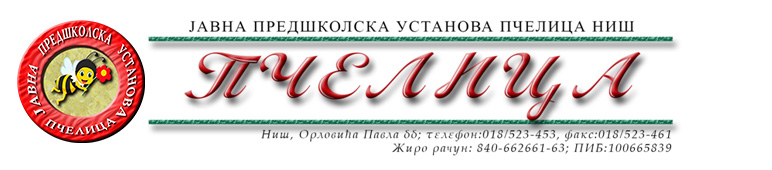 КОНКУРСНА ДОКУМЕНТАЦИЈА ЗА НАБАВКУ УСЛУГА БР.2.2.10. ОДРЖАВАЊЕ РАЧУНОВОДСТВЕНОГ СОФТВЕРАОБРАЗАЦ ПОНУДЕ ЗА НАВАКУ УСЛУГА БР. 2.2.10. ОДРЖАВАЊЕ РАЧУНОВОДСТВЕНОГ СОФТВЕРАТЕХНИЧКА СПЕЦИФИКАЦИЈАПредмет одржавања је Рачуноводствени софтвер Трезор-Саветник и то:1. Буџетско рачуноводство (модули: финансијско рачуноводство, планирање и извештавање);2. Основна средства;3. Ликвидатура;4. Општи услови:- Програм се одржава по пријави и позиву Наручиоца или доласком лично или даљински преко одговарајуће апликације;- Обавеза понуђача да приступи траженим интервенцијама у најкраћем могућем року, а најкасније у року од 72 сата од момента пријаве (из рока су изузети нерадни дани).РОК ВАЖЕЊА ПОНУДЕ: _____________дана (не може бити краћи од 30 дана) од дана отварања понуда.УСЛОВИ И НАЧИН ПЛАЋАЊА: У року од 45 (четрдесетпет) дана од дана пријема исправног рачуна (фактуре) са тачно наведеним називима и врсти пружених услуга.У Нишу,   ____.____.2024.године      			       		ПОНУЂАЧМ.П.        	_____________________                                                                                      		(потпис овлашћеног лица)Под пуном материјалном и кривичном одговорношћу, као заступник понуђача, дајем следећуИ З Ј А В УПонуђач  _______________________________________из ____________________, у поступку  набавке услуга број 2.2.10. Одржавање рачуноводственог софтвера, испуњава све услове дефинисане конкурсном документацијом за предметну  набавку и то:да је регистрован је код надлежног органа, односно уписан у одговарајући регистар;да он и његов законски заступник није осуђиван за неко од кривичних дела као члан организоване криминалне групе, да није осуђиван за кривична дела против привреде, кривична дела против животне средине, кривично дело примања или давања мита и кривично дело преваре;да није изречена мера забране обављања делатности на снази у време објаве/слања позива за доставу понуде;да је измирио доспеле порезе, доприносе и друге јавне дажбине у складу са прописима Републике Србије или стране државе када има седиште на њеној територији;да је поштовао обавезе које произлазе из важећих прописа о заштити на раду, запошљавању и условима рада, заштити животне средине и гарантује да је ималац права интелектуалне својине;Понуђач овом Изјавом, под пуном материјалном и кривичном одговорношћу потврђује  да је понуду у поступку набавке услуга број 2.2.10. Одржавање рачуноводственог софтвера поднео потпуно независно и без договора са другим понуђачима или заинтересованим лицима.У Нишу,   ____.____.2024.године      			       		ПОНУЂАЧМ.П.        	_____________________                                                                                      		(потпис овлашћеног лица)                                                                                                                                                                       Број понуде Назив понуђачаАдреса седишта понуђачаОсоба за контактОдговорна особа/потписник уговораКонтакт телефонТекући рачун и назив банкеМатични бројПИБЕлектронска поштаРеднибројОпис услугеЈед.мере/Кол-ичинаЦена без ПДВ-а за један месецУкупна цена без ПДВ-а (за 12 месеци)   1.Одржавање програма састоји се из:-Сталне контроле и одржавања програма у исправном и функционалном стању;- Измене у програму које настају због промена законских прописа;- Константне обуке и усавршавања запослених код Наручиоца за рад у програму и уопште на целом систему, телефоном, осим у изузетним случајевима;- Редовна дистрибуција нових, измењених верзија програма, електронском поштом (интернет);- Сталне стручне консултације и обуке извршиоца за коришћење програма на семинарима;- Издавање података из програма на захтев ДРИМесечна услуга/12Укупна цена без ПДВ-аУкупан ПДВУкупна цена са ПДВ-ом